OEA/Ser.GCP/INF. 9532/2214 noviembre 2022Original: inglés/español INFORME DE ACTIVIDADES DE LA OFICINA DEL SECRETARIO GENERAL ADJUNTO FUERA DE LA SEDE, EN CUMPLIMIENTO DE LA RESOLUCIÓN AG/RES. 2942 (XLIX-O/19) [De enero a junio de 2022]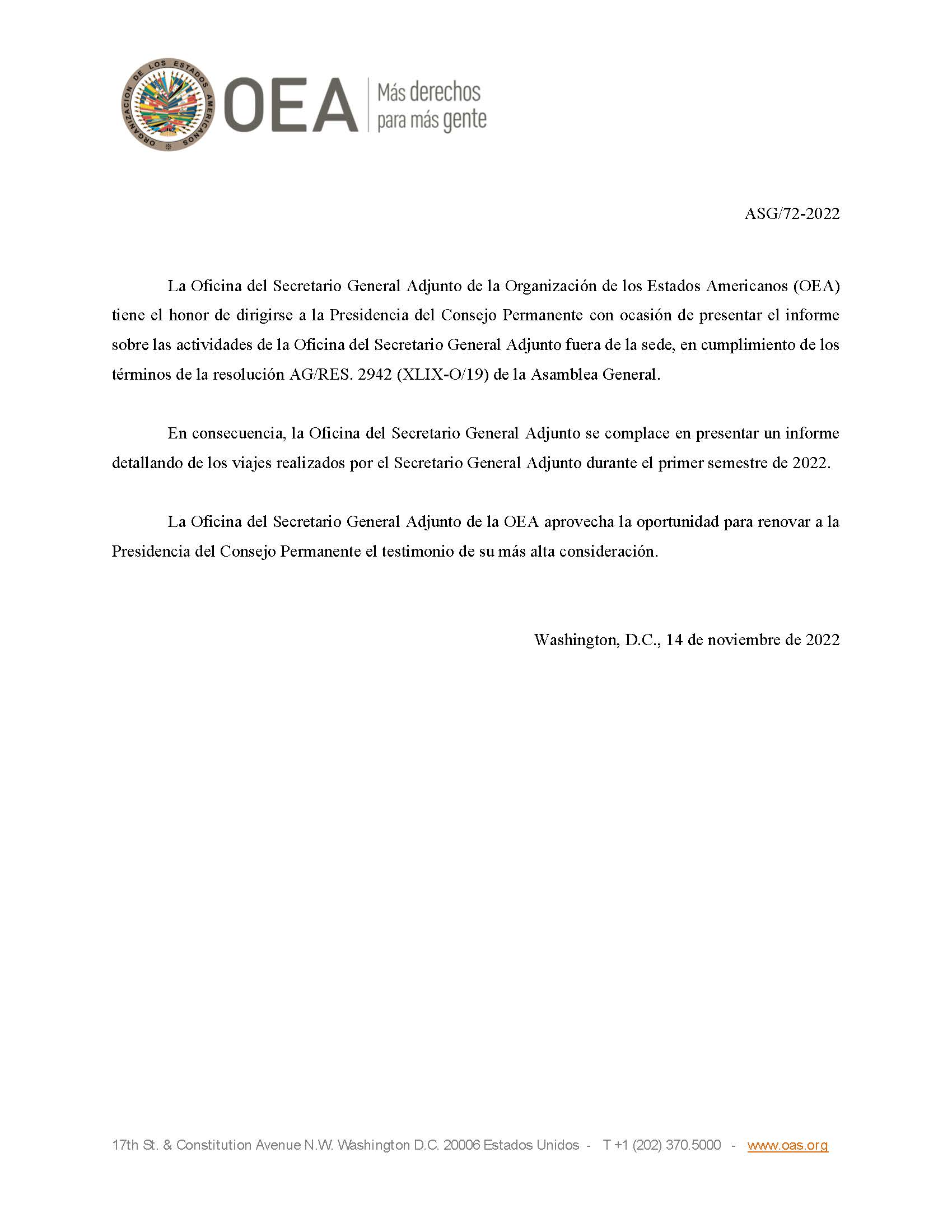 Haga clic en el enlace para acceder al Informe de actividades de la Oficina del Secretario General Adjunto 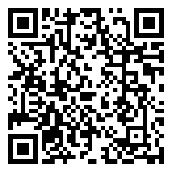 